Person Specification – Family Liaison Officer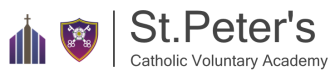 CriteriaEssentialDesirableQualifications NVQ level 3 or above in relevant qualificationGood standard of literacy and numeracyAn appropriate qualification for the roleKnowledge and Experience Ability to manage difficult situations and find effective solutionsKnowledge of safeguarding and social careAbility to relate well to children and adultsExperience of engaging successfully with a wide range of stakeholdersExperience of working in a school environmentExperience of working in a Catholic school  Experience of managing a case loadExperience of monitoring attendanceProfessional Skills Evidence of an understanding and commitment to Equal Opportunities and an understanding of its effective operation within a school.Ability to handle sensitive and confidential information and act in an appropriate mannerHigh level ICT skillsPersonal QualitiesSympathetic to the ethos of a Catholic schoolFlexibility and being open to new ideasGood interpersonal skills and the ability to work as a member of a team.Ability to develop and maintain good relations with all members of the school community and to work co-operatively with staff from a range of agencies as requiredAbility to communicate clearly and concisely both orally and in writing and to produce information in an organised mannerAbility to remain calm under pressurePractising Catholic